PD  K A M E N J A K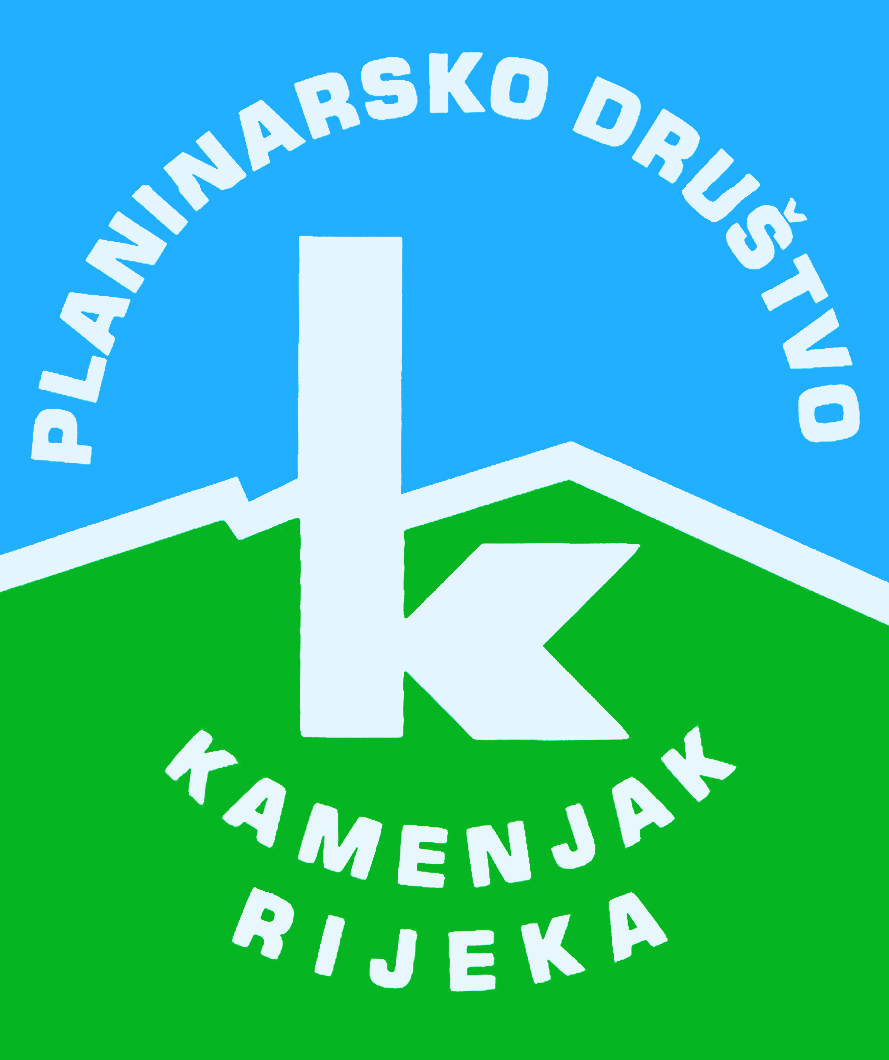 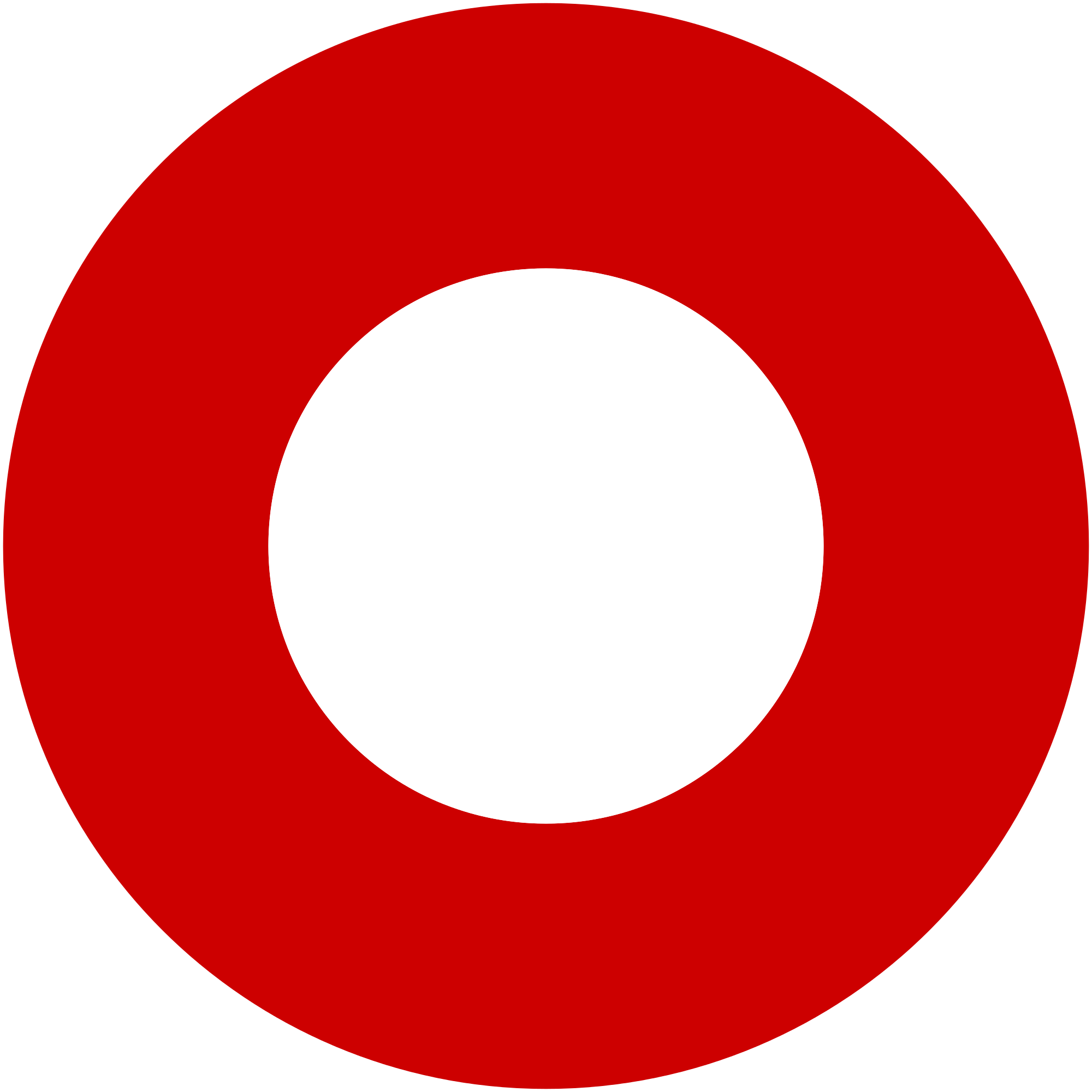 Korzo 40/I - RIJEKA tel: 051/331-212 Prijavom na izlet svaki član Društva potvrđuje da je upoznat sa zahtjevima izleta, da ispunjava zdravstvene, fizičke i tehničke uvjete za sigurno sudjelovanje na izletu, da ima uplaćenu članarinu HPS-a za tekuću godinu, te da pristupa izletu na vlastitu odgovornost. Sudionik je dužan tijekom izleta slušati upute vodiča. U slučaju loših vremenskih prilika ili drugih nepredviđenih okolnosti, vodič ima pravo promijeniti rutu ili otkazati izlet. Nova Godina 2017. na VojakuNova Godina 2017. na Vojakunedjelja, 01.01.2017.nedjelja, 01.01.2017.Polazak: Vojak u 9,3 satiPovratak: oko 13 satiPrijevoz: osobna vozilaCijena: 20 knOpis: 
Dragi prijatelji planinari!

Uukoliko se niste previše umorili na dočeku Nove godine, pozivamo Vas na Učku 01.01.2017. Okupljanje je na Poklonu od 9 sati i 30 min. do 10 sati i 15 min. U 10 sati 15 min. krećemo na Vojak. Predviđeni dolazak na Vojak je oko 12 sati. Na vrhu ćemo se družiti oko sat vremena. Polazak sa Vojaka natrag na Poklon je oko 13 sati.Dođite da se zabavimo, uzajamno si čestitamo i malo planinarimo!Opis: 
Dragi prijatelji planinari!

Uukoliko se niste previše umorili na dočeku Nove godine, pozivamo Vas na Učku 01.01.2017. Okupljanje je na Poklonu od 9 sati i 30 min. do 10 sati i 15 min. U 10 sati 15 min. krećemo na Vojak. Predviđeni dolazak na Vojak je oko 12 sati. Na vrhu ćemo se družiti oko sat vremena. Polazak sa Vojaka natrag na Poklon je oko 13 sati.Dođite da se zabavimo, uzajamno si čestitamo i malo planinarimo!Težina staze: srednje teška staza (oko 3 sata hoda)Težina staze: srednje teška staza (oko 3 sata hoda)Oprema: Osnovna planinarska oprema.Oprema: Osnovna planinarska oprema.Vodič(i): Fehim Buševac (+385 99 759 45 02)Vodič(i): Fehim Buševac (+385 99 759 45 02)Prijave i informacije: u tajništvu Društva do 23.12.2016.Prijave i informacije: u tajništvu Društva do 23.12.2016.